OVC REIMBURSEMENT FOR CAR RUNNING COSTS FORM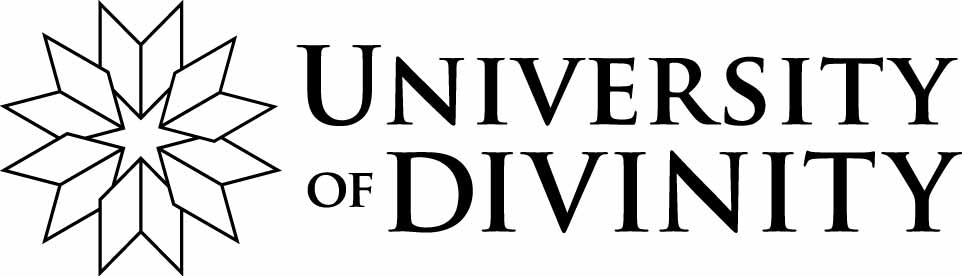 Version date: August 2018This form is for use by staff of the Office of the Vice-Chancellor only.Please read the Travel Policy prior to completing this form to ascertain if your application is valid. See ATO website for definitions of what you can claim for travel between home and work and between workplaces.ProcessPayee to complete form and submit to the Finance Office for approval and processingA response will be received by the applicant within 1 week of receipt by the Finance Office*The reimbursement rate of 68c per kilometre is consistent with current ATO Guidelines, and is subject to change. This rate currently applies to all motor vehicle sizes.Personal detailsPersonal detailsPersonal detailsPersonal detailsNameDateBank account details: If left blank payment will be made using previously supplied detailsBank account details: If left blank payment will be made using previously supplied detailsBSBBank account details: If left blank payment will be made using previously supplied detailsBank account details: If left blank payment will be made using previously supplied detailsAccount NumberApplicant signatureDateVC/CFO signatureDateFinance Office use onlyFinance Office use onlyFinance Office use onlyFinance Office use onlyDate received Finance OfficeDate remittance advice issuedDate remittance advice issued